Publicado en Madrid el 27/11/2023 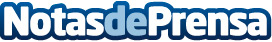 La publicidad inteligente, clave para convencer estas navidades a unos consumidores cada vez más desconfiados y exigentesLos expertos de Impulsion reconocen que el tejido empresarial tiene que apostar por la confianza, la transparencia, la personalización y la adaptación a las tendencias a la hora de conseguir el éxito comercial. Entre las tendencias de compra de esta Navidad se espera que las apps sean la principal plataforma de compra, que los jóvenes entre 25 y 34 años sean los que más gasten y que los productos que más se compren sean del sector de la moda, el ocio, la cultura, la sostenibilidad y el bienestarDatos de contacto:Cristina BlancoTrescom / Ejecutiva de cuentas914 11 58 68Nota de prensa publicada en: https://www.notasdeprensa.es/la-publicidad-inteligente-clave-para-convencer Categorias: Nacional Marketing Sociedad Madrid E-Commerce Consumo http://www.notasdeprensa.es